Time zonesWatch this clip:https://www.bbc.co.uk/bitesize/topics/zvsfr82/articles/zjk46v4What are time zones?Write down the time in the UK now. Research what the time is now for Egypt and 3 other places of your choice.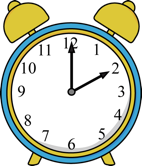 Desertification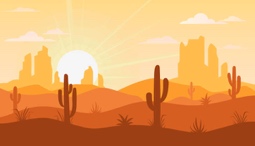 Desertification happens when an area which is already dry becomes a desert. It causes land that people live on and farm becomes inhospitable. It is partly caused through the activity of humans.Research how and why this is happening and create a poster to help stop desertification. Earning a living: Fair tradeCreate a leaflet or poster to encourage people to buy more Fairtrade items.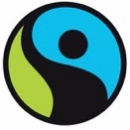 Include:What is fair trade?What kind of products do fair trade organisations trade?How do you know if an item is fair trade?Plants in extreme environmentsWatch this clip:https://www.bbc.co.uk/bitesize/clips/z69rkqtDraw your own cactus and label it with the features which allow it to survive and grow in the harsh desert environment.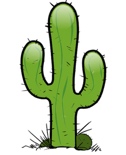 GeographyHome Learning Choices – Summer 2Geographical features- comparing countriesWhat do you think the main differences are between Egypt and the United Kingdom?Write a list of similarities and differences displaying these characteristics.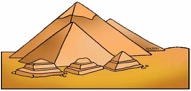 Challenge: Can you display these on a Venn Diagram?The seven continentsResearch the difference between a continent and a country. Create ‘top trump’ cards for the 7 continents of the world. On each card write their size, number of countries, population and 2 interesting facts.Challenge: Which continents have you visited? Where would you find Egypt?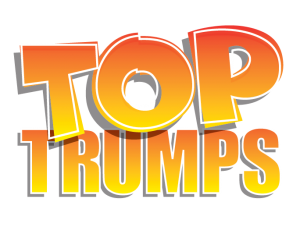 Plants around the worldResearch which food is grown in the UK. Investigate the produce grown in Egypt, how does this differ? Why do different countries grow different things?Challenge: Look at your fruit, veg and other food items in your house. Where did they come from? 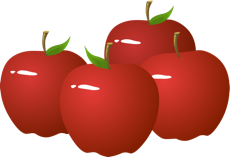 The River Nile: - The Aswan High Dam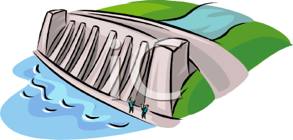 During the time of the ancient Egyptians the River Nile flooded every year. The Aswan Dam was originally built in 1898 to stop the flooding. There were varied opinions on this dam by the locals. https://connectusfund.org/17-pros-and-cons-of-aswan-high-damUse this website to help write a short formal letter to the Egyptian President telling him whether you think it should be kept or removed.